Hungarian unaccusative diagnostics (Halm 2012)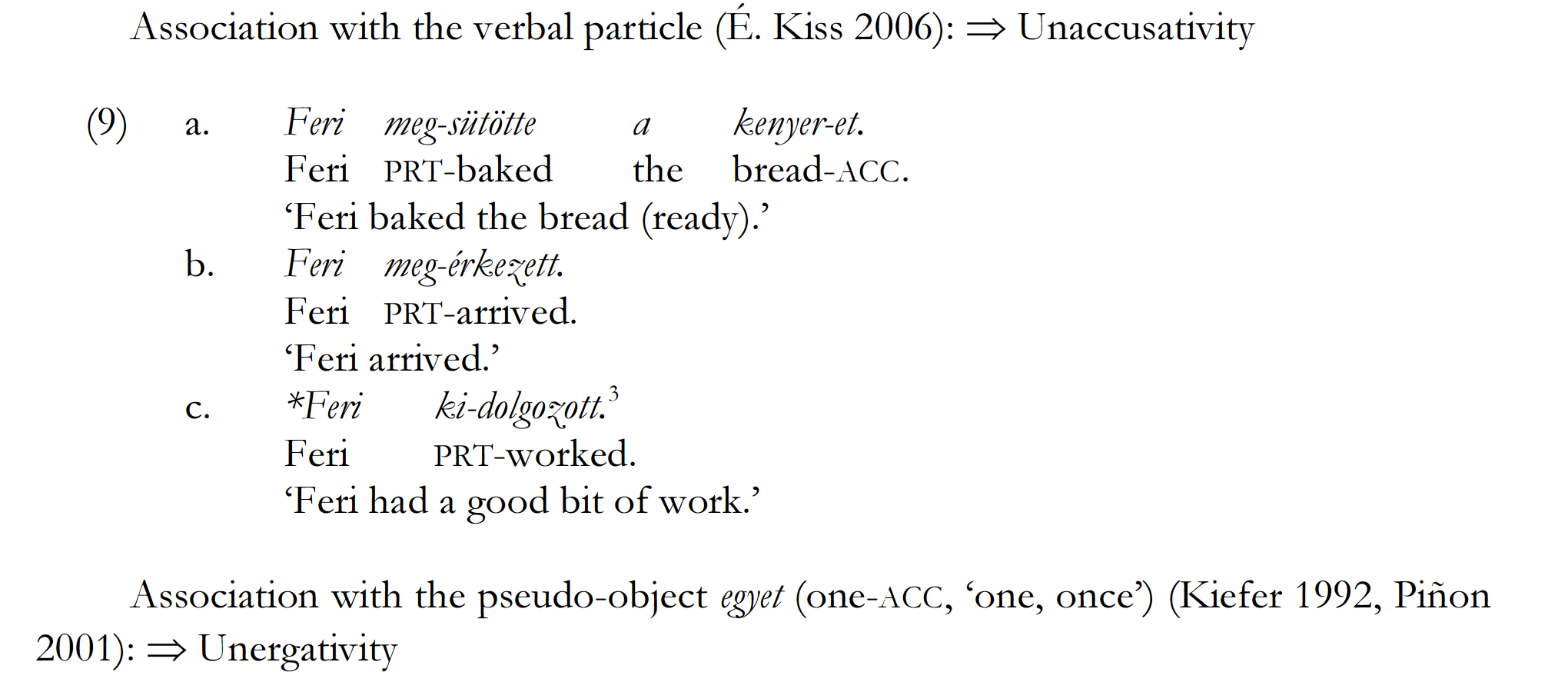 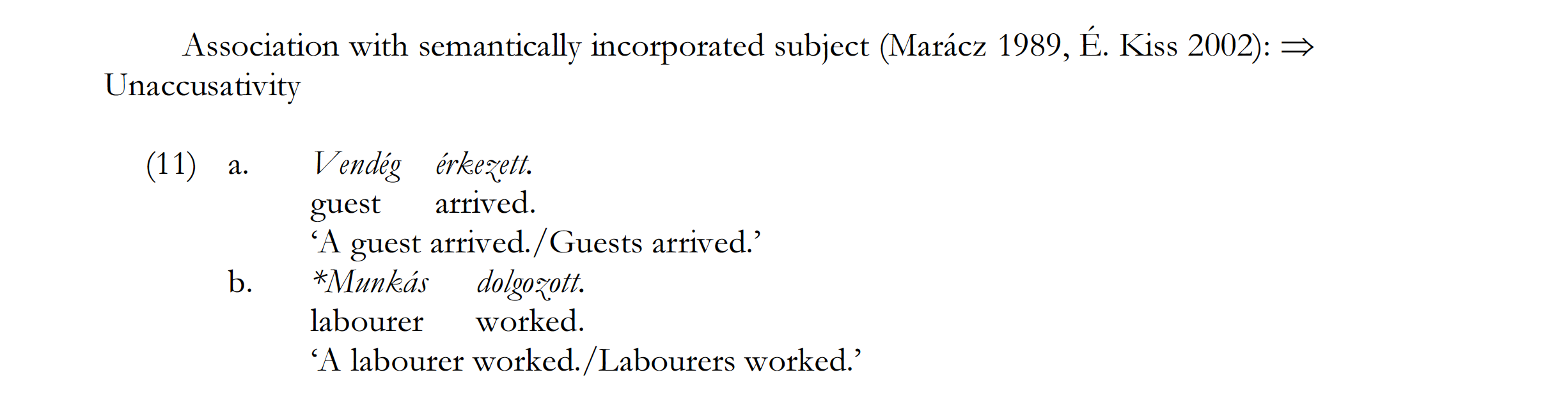 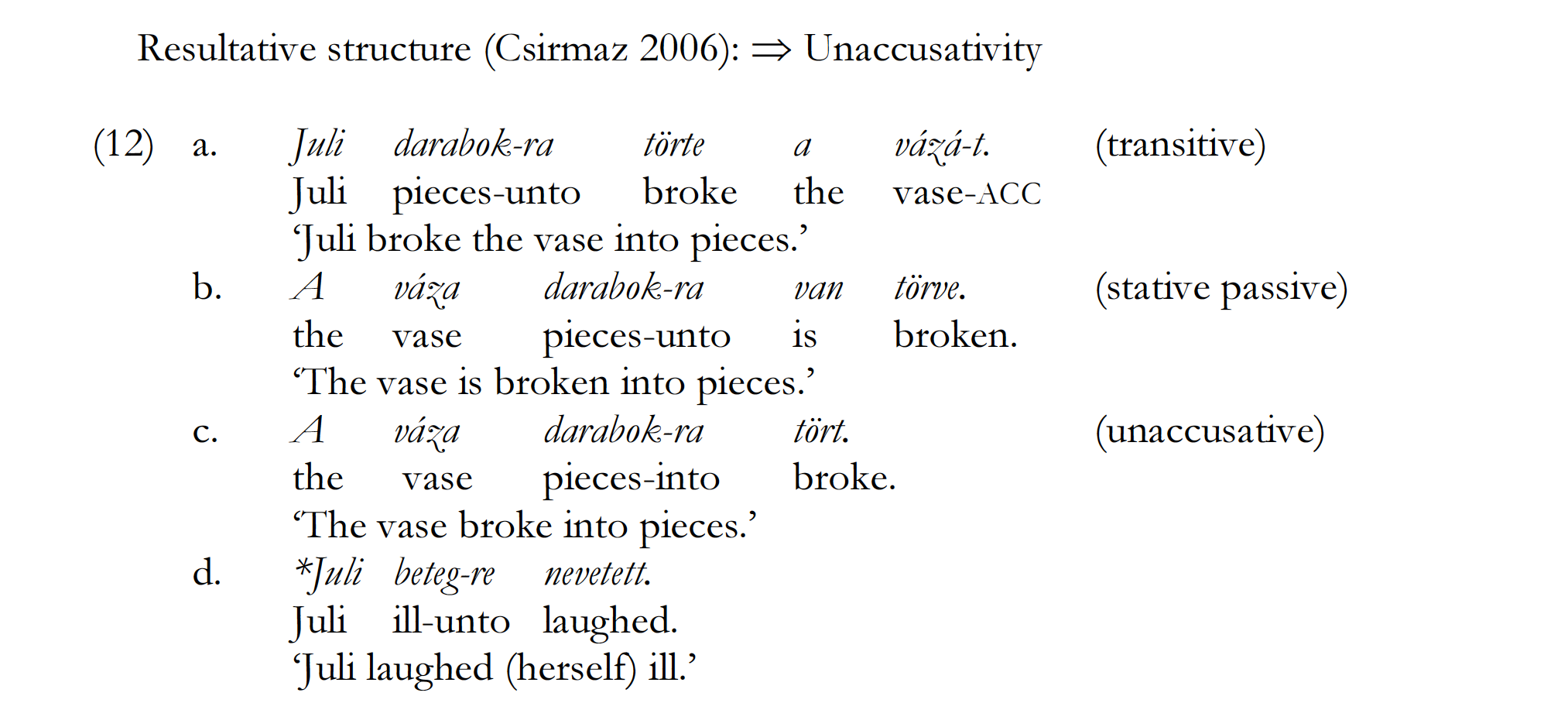 